HƯỚNG DẪN CÀI ĐẶT BIẾN TẦN EDS800 CHO CHẾ ĐỘ CHẠY BƠM, MÁY NÉN KHÍ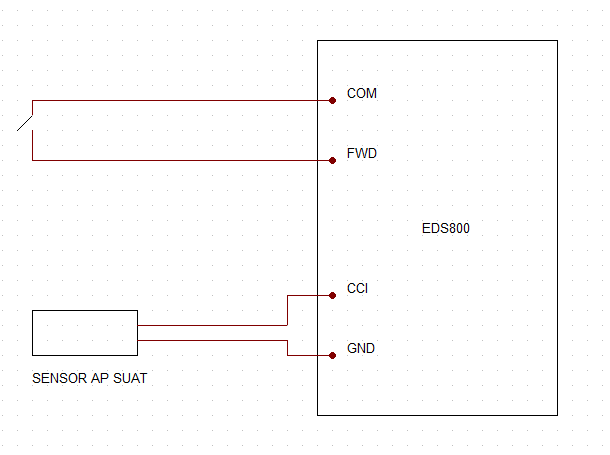 BIẾN TẦN EDS800BIẾN TẦN EDS800BIẾN TẦN EDS800BIẾN TẦN EDS800MÃCHỨC NĂNGGIÁ TRỊĐƠN VỊ     F0.00Cài đặt volume     F0.02Cài đặt lệnh chạyF00.11Cài đặt tần số dướiF00.12Cài đặt dừng ở tần số dưới     F3.00Cài đặt chạy pid  2F03.01Chọn kênh ngõ vào0F03.02Chọn kệnh hồi tiếp CCI1F03.03Lựa chọn giá trị danh nghĩa0-10v     F3.04Giá trị danh nghĩa nhỏ nhất,% liên quan đến 10V15-25%     F3.05     Giá trị hồi tiếp tương ứng với giá trị danh nghĩa nhỏ nhất = F3.0415-25%     F3.06Giá trị danh nghĩa lớn nhất phụ thuộc F3.0380-100%     F3.07Giá trị hồi tiếp tương ứng với giá trị danh nghĩa lớn nhất = F3.0680-100%F3.21Dãy đồng hồ áp suât0.001-9.999F3.26Hiển thị thông số quản lý cấp nước1CÀI THÊMF3.16Ngưỡng tần số ngủF3.17Ngưỡng tần số tái sinhF3.18Độ trễ thời gian ngủF3.19Thời gian trễ tái sinh